User Manual Billing Mikrotik Versi 3.20Cara Install billing mikrotik sangat sederhana, setelah berhasil mendownload serversetup.exe maka jalankan program tersebut pada Windows XP, NT, Win 7, Win 8. Cara Installasi billing mikrotik sangat mudah dan cepat, serta ukuran file setup pun relatif  kecil (Billing Server 2Mb dan billing client 700kb).Jika menggunakan Windows Vista, nonaktifkan fitur UAC (Control Panel > User Accounts and Family Safety > User Accounts > Turn User Account Control On or Off)Jika menggunakan Windows 7 atau Windows  8, setting fitur UAC (Control Panel > User Accounts and Family Safety > User Accounts > Change User Account Control Settings=Never Notify), lalu restart komputer.Setelah dipanggil akan muncul tampilan setup billing seperti berikut: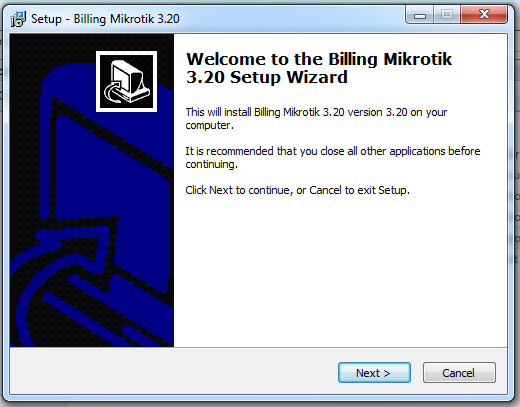 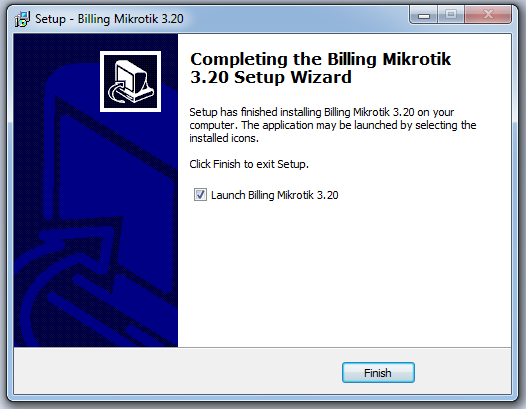 Tekan Tombol [Next] dan ikuti proses selanjutnya sampai selesai dan jalankan seperti gambar di atas.Menjalankan Program Billing Mikrotik Pertama KaliJika anda membeli Paket Billing Mikrotik dengan Hardwarenya (misal RouterBoard Rb750), Instalasi billing mikrotik sangat serderhana. Karena sudah diseting dan disesuaikan. Sehingga tanpa melakukan perubahan apapun billing langsung jalan dengan baik.  Keuntungan pembelian paket adalah sudah ada contoh seting profil, tarip, bandwidth limit dan contoh member/voucher dengan berbagai alternatif.Ketika pertama kali billing dipanggil maka akan muncul tampilan sebagai berikut: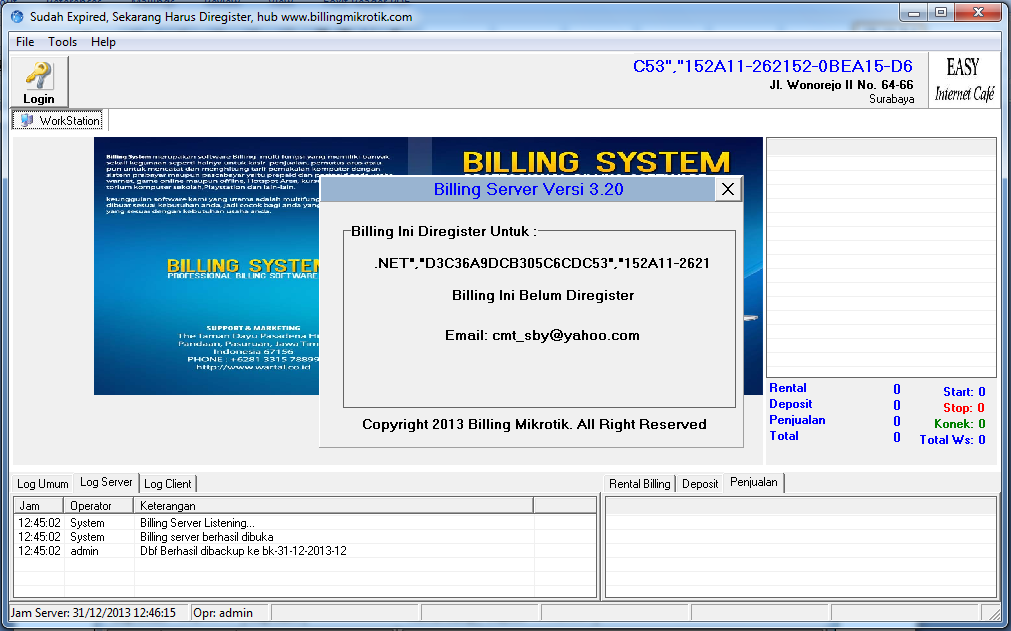 Gambar 1.1. Tampilan billing mikrotik pertama kali.Agar bisa terkoneksi ke mikrotik maka langkah berikutnya adalah melakukan login ke sistem mikrotik.Pilih menu File->Login ke Server, atau tekan tombol  maka akan muncul tampilan seperti berikut ini.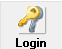 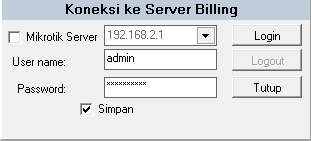 Isikan IP Server Mikrotik misalnya 192.168.2.1 (tergantung dari IP server mikrotik yang anda miliki).
Isikan User name = admin, password = kosong (jika baru pertama kali install mikrotik sendiri, untuk kemananan segera ganti pasword kosong / tanpa password dengan yang lebih aman).Tekan tombol login. Pada posisi ini, jika anda membeli billing mikrotik bersama hardware nya. Maka dijamin bisa konek defaultnya untuk user = admin dan paswordnya = tanpa password (kosong).Kembali ke billing mikrotik, login dengan user dan password yang benar, jika berhasil maka akan muncul tampilan sebagai beikut.Cara Seting Tarip dan Membuat User BaruSeting Tarip di billing mikrotik sangatlah sederhana dan mudah. Ada 3 langkah yang harus disiapkan jika pertama kali anda ingin melakukan setting tarip:Langkah pertama membuat Limitasi / Limit User.Langkah kedua membuat Profil user,Langkah ketiga baru membuat user / voucher baru dengan kriteria sesuai profile dan limit yang baru saja kita buat.Akan tetapi jika Limit dan Profile sudah sesuai dengan yang sudah disediakan oleh billingmikrotik.com, maka langkahnya tinggal nomor 3. Saja yaitu membuat Voucer / Member / User.Membuat Limit User (User Limitation).Masuk tombol [Limit User]  maka akan muncul tampilan sebagai berikut: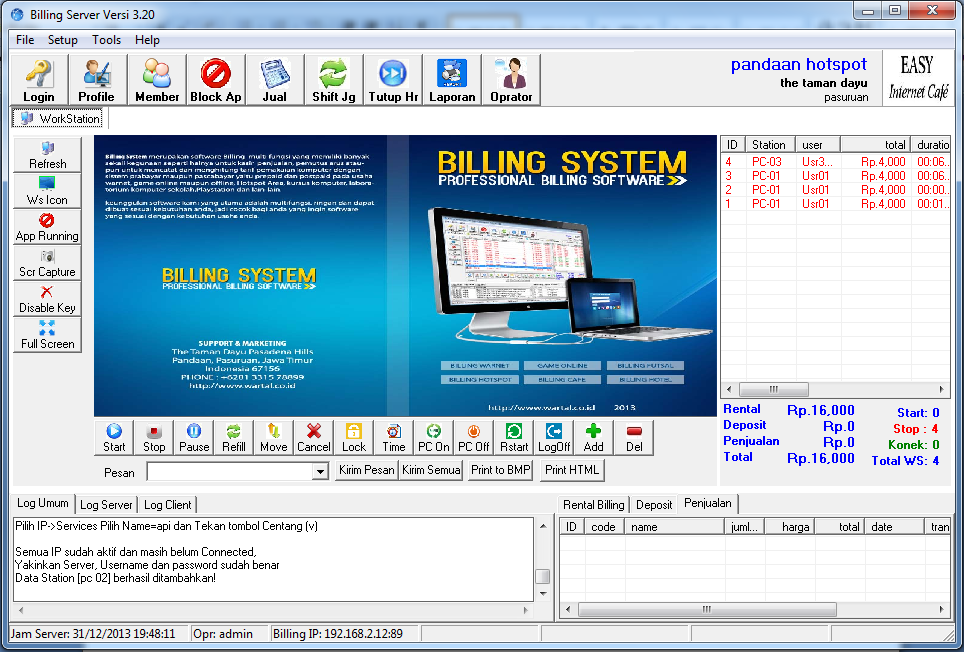 Cara Seting Tarip dan Membuat User BaruSeting Tarip di billing mikrotik sangatlah sederhana dan mudah. Ada 3 langkah yang harus disiapkan jika pertama kali anda ingin melakukan setting tarip:Langkah pertama membuat Limitasi / Limit User.Langkah kedua membuat Profil user,Langkah ketiga baru membuat user / voucher baru dengan kriteria sesuai profile dan limit yang baru saja kita buat.Akan tetapi jika Limit dan Profile sudah sesuai dengan yang sudah disediakan oleh billingmikrotik.com, maka langkahnya tinggal nomor 3. Saja yaitu membuat Voucer / Member / User.Membuat Limit User (User Limitation).Masuk tombol [Limit User]  maka akan muncul tampilan sebagai berikut: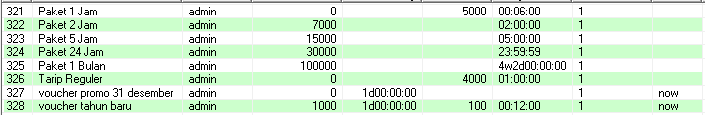 Limit user adalah limit atau batasan akses user meliputi Limit Waktu (uptime-limit), Limit Hari (Day Limit) dan limit Jam (Time Limit), limit upload / download dan Limit Bandwidth.Untuk lebih jelasnya tekan tombol TAMBAH / ADD maka akan tampil tampilan sbb: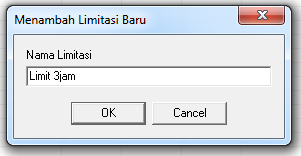 Jika sudah kita isi misal Limit bandwidth untuk voucher yang hanya dibatasi bandwidth nya 128k = 12800bit. = Limit 1 bulan 128Kb, lama akses 1 bukan = 4w2h (4 minggu 2 hari = 30 hari = 1 bulan) Setelah selesai tekan tombol [Ok] maka akan muncul kotak dialog limit seperti: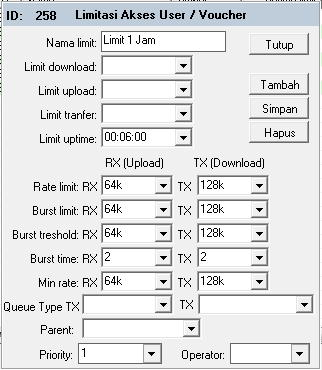 Untuk tahap awal belum dijelaskan lebih jauh, asal bisa membuat batasan waktu pemakaian saja (limit uptime). Maka:  Jika anda ingin user / voucher hanya bisa diakses selama 2 jam Isikan :Limit uptime = 02:00:00 atau bisa anda ketikkan 02h saja. Untuk bisa akses selama 1 minggu isikan:Limit uptime = 1wUntuk bisa akses 1 bulan (30 hari) , maka lakukan:Limit uptime = 4w2h (4 x 7 = 28 + 2 hari = 30 hari).Kalau sudah diisi jangan lupa tekan tombol [Simpan].Membuat Profile di menu SetupAgar bisa membuat voucher maka pertama kali yang harus dibuat adalah profile dari voucher / member.Contoh: Voucher 2 Jam Rp. 7000 masa berlaku 1 Hari.Langkah langkahnya:Tekan Tombol  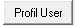  Akan muncul Daftar Profile User / Member/ Vocher. Tekan Dobel Klik pada [Voucher 2 Jam Rp. 5000) untuk mengedit voucher yang sudah ada atauTekan tombol    untuk membuat / menambah profile baru.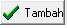 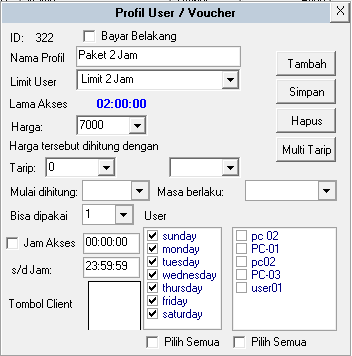 Isikan seperti gambar kalau sudah tekan tombol [Simpan]. Kemudian coba keluar, jika penyimpanan berhasil maka akan muncul daftar profil yang pernah dibuat sbb:Isikan Masa berlaku 1d atau 1d00:00:00 atau 24:00:00Tambahkan Limit (batasan) untuk uptime / selama / waktu yang bisa digunakan 2 Jam.Untuk uptime ini sudah kita set sebelumnya, sehingga kita tidak perlu mengisi lagi,  tinggal tekan tombol [Tambah Limit]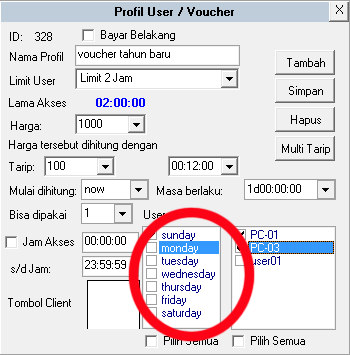 Kita bisa melimit hari apa saja paket itu bisa digunakan, defautnya semua hari,Terus kita bisa mengisi limit jam berapa s/d jam berapa waktu penggunakan paket itu, defautnya 24 jam atau dari 00:00:00 s/d 23:59:59Installasi Billing Mikrotik Client mode DesktopSetelah download anda akan mendapatkan file clientsetup.exe (ukuran hanya 750kb), jalankan akan muncul: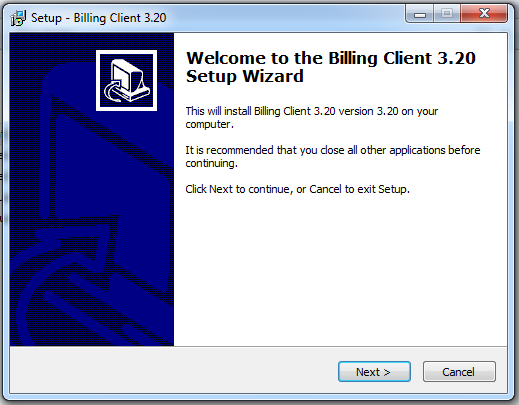 Teruskan tekan menekan tombol [Next] sampai billing client terinstall dan siap dijalankan.  Nama file exe hasil installasi adalah svchost.exe.Catatan:
Billing client kadang terdeteksi virus karena didalamnya ada rutin untuk mematikan fungsi Alt-TAB, Alt-F4, Shutdown, Restart dll. Untuk itu matikan dulu antivirus atau di Allow agar nantinya bukan dianggap virus lagi.Billing Mikrotik menyediakan desktop yang bisa menutup layar, ini cocok untuk dipasang di Client / station PC warnet / Game Online / Lap Komputer / Laboratorium INTERNET.Koneksi billing Client dengan ServerJika server tidak ditemukan kita bisa melakukan koneksi manual dengan server dengan: menekan tombol Alt+Q, maka User Id, akan berubah nama menjadi Operator.Lakukan dobel klik pada label Operator, maka akan muncul:Isikan IP server yang sesuai kemudian tekan <Connect>Jika berhasil maka pada status bar akan muncul tulisan ConnectedKeluar dari Billing Client, dalam kondisi Not ConnectedJika belum diganti (defauIt) maka isikan user = billing, password = mikrotik, maka akan keluar (tanpa billing). Jika sudah diganti, gunakan user dan password sesuai penggantinya. jika masih belum berhasil,  hubungi tim supportYahoo Messenger & Email 	: billingmikrotik@yahoo.comWebsite 			: http://www.billingmikrotik.com